Администрация муниципального образования муниципального района «Сыктывдинский» (далее-администрация района) просит осуществить официальный перевод с русского языка на коми язык следующие наименования:1.  Глава муниципального района «Сыктывдинский» Республики Коми - руководитель администрации муниципального района «Сыктывдинский» Республики Коми (сокращенное наименование - глава муниципального района «Сыктывдинский» - руководитель администрации);2. Совет муниципального района «Сыктывдинский» Республики Коми (сокращенное наименование - Совет муниципального района «Сыктывдинский»);3. Администрация муниципального района «Сыктывдинский» Республики Коми (сокращенное наименование - администрация муниципального района «Сыктывдинский»);4. Постановление главы муниципального района «Сыктывдинский» Республики Коми - руководителя администрации муниципального района «Сыктывдинский» Республики Коми;5. Распоряжение главы муниципального района «Сыктывдинский» Республики Коми - руководителя администрации муниципального района «Сыктывдинский» Республики Коми;6. Постановление администрации муниципального района «Сыктывдинский» Республики Коми;7. Распоряжение администрации муниципального района «Сыктывдинский» Республики Коми;8. Приказ администрации муниципального района «Сыктывдинский» Республики Коми.Заместитель руководителя администрациимуниципального района                                                                                            В.Ю. НосовШлёткина Наталья Борисовна8(82130)7-16-65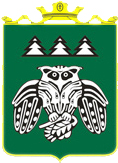 «Сыктывдiн»муниципальнöй районлöн  муниципальнöй  юкöнсаадминистрацияАдминистрация муниципального образованиямуниципального района«Сыктывдинский»ул. Д. Каликовой, д. 62,с. Выльгорт,  Сыктывдинский район,Республика Коми, 168220e-mail: admsd@syktyvdin.rkomi.ruтел. 24-23-17, 8(82130) 7-18-41факс 8(82130) 7-15-76от                   2020 г. № _________       на   №                       от   __________Министерство национальной политики Республики Коми